УДАЧИНСКИЙ СЕЛЬСКИЙ СОВЕТ ДЕПУТАТОВБОЛЬШЕУЛУЙСКИЙ РАЙОН	КРАСНОЯРСКИЙ КРАЙ	РЕШЕНИЕ 26.08.2020                                           с. Удачное                                       № 37-137О продлении срока приема документов по отбору кандидатур на должность Главы Удачинского сельсовета Большеулуйского районаВ соответствии с пунктом 3.7 решения Удачинского сельского Совета депутатов от 23.06.2020 № 35-130 «Об утверждении Положения о порядке проведения конкурса по отбору кандидатур на должность Главы Удачинского сельсовета Большеулуйского района», руководствуясь ст. 26 Устава Удачинского сельсовета Большеулуйского района, Удачинский сельский Совет депутатов РЕШИЛ:1. Продлить прием документов по отбору кандидатур на должность Главы Удачинского сельсовета Большеулуйского района на 14 календарных дней со дня опубликования данного решения2.	Назначить проведение конкурса по отбору кандидатур на должность Главы Удачинского сельсовета Большеулуйского района на 18 сентября 2020 года в 12 часов 00 минут по адресу: Красноярский край, Большеулуйский район, с. Удачное ул. Советская, 22. 3. Решение вступает в силу со дня подписания и подлежит официальному опубликованию в газете «Вестник Большеулуйского района.Глава сельсоветаМ. В. Лавринович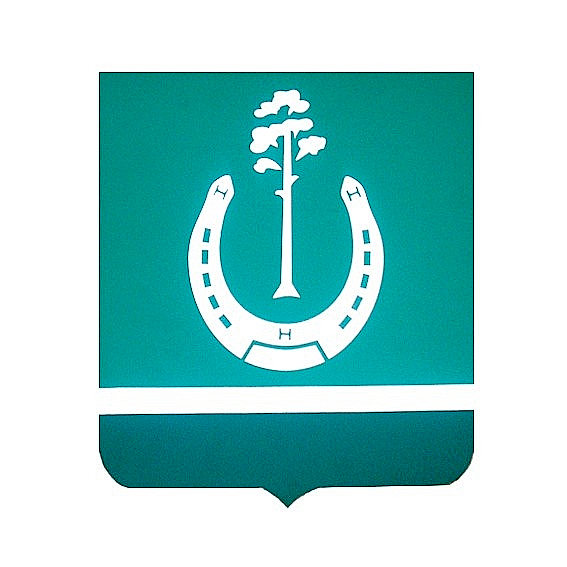 